Программа проведения соревнований (SMP) по компетенции 
Инженер-технолог машиностроение\R95 Technical EngineerОткрытого Регионального чемпионата Краснодарского края"Молодые профессионалы" WorldSkills Russia25-29 января 2022 годаПрограмма проведения соревнований (SMP) по компетенции 
Инженер-технолог машиностроение\R95 Technical EngineerОткрытого Регионального чемпионата Краснодарского края"Молодые профессионалы" WorldSkills Russia25-29 января 2022 годаПрограмма проведения соревнований (SMP) по компетенции 
Инженер-технолог машиностроение\R95 Technical EngineerОткрытого Регионального чемпионата Краснодарского края"Молодые профессионалы" WorldSkills Russia25-29 января 2022 года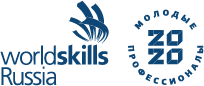 ВремяОписаниеОписаниеС-1(25.01.22)с 9:00 до 15:00с 9:00 до 15:00с 9:00 до 15:00С-1(25.01.22)09:00 – 09:15Регистрация участников и экспертов на площадке.Регистрация участников и экспертов на площадке.С-1(25.01.22)09:15 – 09:30Инструктаж по ОТ и ТБИнструктаж по ОТ и ТБС-1(25.01.22)09:30 – 09:40ЖеребьевкаЖеребьевкаС-1(25.01.22)09:40 – 10:40Знакомство участников и экспертов с площадкой. Подготовка рабочих мест.  Знакомство участников и экспертов с площадкой. Подготовка рабочих мест.  С-1(25.01.22)11:00 – 12:00Церемония открытия ЧемпионатаЦеремония открытия ЧемпионатаС-1(25.01.22)12:00 – 15:00Окончательная проверка оборудования, сдача под охрануОкончательная проверка оборудования, сдача под охрануС1(26.01.22)с 8:30 до 19:00с 8:30 до 19:00с 8:30 до 19:00С1(26.01.22)08:30 – 08:45Сбор участников соревнованийСбор участников соревнованийС1(26.01.22)08:45-09:00Инструктаж по ТБ и ОТИнструктаж по ТБ и ОТС1(26.01.22)09:00 – 09:15Получение первой части задания Модуля 1 Получение первой части задания Модуля 1 С1(26.01.22)09:15-11.15Выполнение первой части задания Модуля 1   (время выполнение - 2 часа)Выполнение первой части задания Модуля 1   (время выполнение - 2 часа)С1(26.01.22)11.15-12.15Обеденный перерыв (1 час)Обеденный перерыв (1 час)С1(26.01.22)12.15-16.30 Проверка Модуля 1 Задания Проверка Модуля 1 ЗаданияС1(26.01.22)16:30 – 19:00Внесение результатов проверки Модуля 1 в CISВнесение результатов проверки Модуля 1 в CISС2(27.01.22)с 8:30 до 20:00с 8:30 до 20:00с 8:30 до 20:00С2(27.01.22)08:30 – 08:45Сбор участников соревнованийСбор участников соревнованийС2(27.01.22)08:45-09:00Инструктаж по ТБ и ОТИнструктаж по ТБ и ОТС2(27.01.22)09:00 – 09:15Получение первой части задания Модуля 2Получение первой части задания Модуля 2С2(27.01.22)   09:15-13.30Выполнение первой части задания Модуля 2 (время выполнение - 4 часа, технологический перерыв через  2 часа по 15 минут)Выполнение первой части задания Модуля 2 (время выполнение - 4 часа, технологический перерыв через  2 часа по 15 минут)С2(27.01.22)13.30-14.30Обеденный перерыв (1 час)Обеденный перерыв (1 час)С2(27.01.22)14.30-18.30 Проверка Модуля 2 Задания Проверка Модуля 2 ЗаданияС2(27.01.22)18.30 – 20:00Внесение результатов проверки Модуля 2 в CISВнесение результатов проверки Модуля 2 в CISС+1(28.01.22)с 12:00 до 18:00с 12:00 до 18:00с 12:00 до 18:00С+1(28.01.22)12:00 – 15:00Церемония закрытия ЧемпионатаЦеремония закрытия ЧемпионатаС+1(28.01.22)с 15:00Отъезд участников и экспертовОтъезд участников и экспертовС+1(28.01.22)15:00 – 18:00Демонтаж оборудования, выезд с площадкиДемонтаж оборудования, выезд с площадки